Pročitaj recept i uz pomoć odrasle osobe ispeci Čokoladne raspucance.ČOKOLADNI RASPUCANCISASTOJCI210 g oštrog brašna220 g čokolade za kuhanje55 g maslaca100 g šećera2 jajapola žličice praška za pecivomalo rumaprstohvat solišećer u prahuPOSTUPAK1.U većoj posudi pomiješati brašno sa solju.Rastopiti čokoladu s maslacem na pari.Istući jaja sa šećerom i rumom dok smjesa ne posvijetli i šećer se rastopi.Umiješati rastopljenu čokoladu u smjesu s jajima.Ručno umiješati dio po dio brašna dok se sve ne poveže.Uliti smjesu u posudu, prekriti je folijom i ostaviti u hladnjaku najmanje 4 sata. Smjesa mora biti jako tvrda.2.Zagrijati pećnicu na 170°.Izvaditi smjesu iz hladnjaka i žličicom grabiti male kuglice smjese. Oblikovati kuglice rukama, uvaljati ih u šećer u prahu i slagati ih s dosta razmaka na pleh s papirom za pečenje.Peći na sredini pećnice 10-ak minuta.3.Pečene keksiće ohladiti i pospremiti u zatvorenu posudu.Od navedene količine sastojaka dobije se 56 keksića (naravno, ovisno o veličini).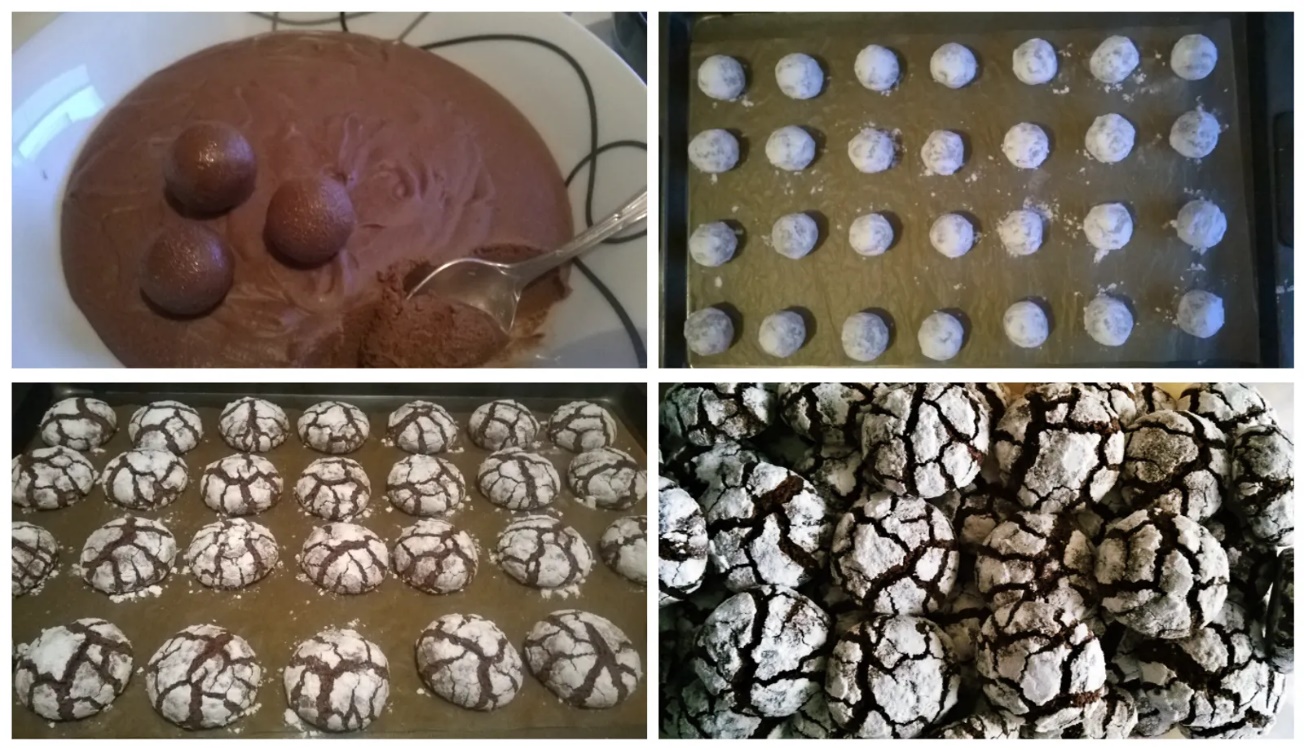 Izvor: coolinarika.com